코로나19 백신에 대해 어떻게 생각하는지 알려주세요잠시 시간을 내어 코로나19 백신에 대해 어떻게 생각하는지 알려주십시오. NHS(국민보건서비스)는 킹스턴에 코로나19 백신을 제공하기 위해 최선을 다하고 있습니다. 하지만 우리가 개선할 수 있는 일이 있을 수도 있습니다.헬스와치 킹스턴 은 다음 사항을 알고자 합니다. 여러분이 코로나19 백신(예방)접종 프로그램에 대해 어떻게 생각하는지그리고 코로나19 백신 정보에 대해 어떻게 생각하는지 여러분의 의견은 비밀로 취급되지만 여러분과 여러분이 사랑하는 사람들을 보호하는 데 영향을 주는 문제들을 발견하는 데 도움이 될 수 있습니다.헬스와치 킹스턴(Healthwatch Kingston)은 킹스턴 카운슬, 국민보건서비스(NHS), 킹스턴 발런테리 액션(Kingston Voluntary Action)과 함께 일합니다.Q1. 헬스와치 킹스턴(HEALTHWATCH KINGSTON)을 돕는데 동의하십니까?

이 설문 조사 결과에 대한 보고서는 헬스와치 킹스턴에서 작성합니다. 귀하의 이름이나 연락처는 포함되지 않습니다. 귀하가 알려 주신 내용은 이 보고서의 목적과 킹스턴 주민들에 대한 코로나19 백신에 대한 의사 소통을 개선하는 데 사용 및 저장 될 것입니다. 귀하가 알려 주신 내용은 헬스와치 킹스턴의 개인 정보 보호 정책에 따라(https://www.healthwatchkingston.org.uk/privacy-statement-230519) 보관되며, info@healthwatchkingston.org.uk를 통해 요청 시 종이 양식으로도 제공 될 수 있습니다.우리는 국가 업무에 익명화된 보고서 결과를 사용하는 헬스와치 킹스턴 웹사이트와 헬스와치 잉글랜드에 이 보고서를 게시 할 것입니다. 이 설문 조사에서 여러분이 우리와 공유하는 정보는 서베이 멍키(Survey Monkey) 온라인에 저장되며 이에 대한 접근은 비밀번호에 의해 보호됩니다. 서베이 멍키 개인 정보 보호 정책은https://www.surveymonkey.co.uk/mp/legal/privacy-policy/ 에서 온라인으로 볼 수 있습니다.   네, 이것에 대해 헬스와치 킹스턴에 동의합니다 아니오, 동의하지 않습니다.백신 접종에 대해 어떻게 생각하십니까?Q2. 독감, 소아마비, 파상풍과 같은 질병의 백신 접종에 대한 당신의 일반적인 견해는 무엇입니까? (한 가지 항목만 선택하세요)☐ 매우 긍정적☐ 상당히 긍정적☐ 긍정적이거나 부정적이지 않음☐ 상당히 부정적☐ 매우 부정적☐ 잘 모르겠음Q3. 여러분이 NHS를 통해 코로나19 백신을 무료로 접종 받는다면, 백신 접종을 받을 가능성은 얼마나 됩니까? ( 한 가지 항목만 선택하세요 ) ☐ 나는 이미 예방 접종을 받았습니다☐ 확실히 받을 것입니다☐ 아마도 받을 것입니다☐ 아마도 안받을 것입니다☐ 확실히 안받을 것입니다☐ 잘 모르겠음Q4. 여러분이 백신 접종을 원한다면, 백신 접종이 가능해졌을 때 백신 접종을 피하게 만들 수도 있는 것은 무엇입니까? ( 가능한 많은 항목을 선택하세요 ) ☐ 어느 것도 코로나19 예방 접종 받는 것을 막을 수 없습니다☐ 백신 예약 장소까지 대중 교통이나 택시를 이용해야 하기 때문에 백신 접종을 받지 못할 수도 있습니다.☐ 백신 접종을 받기 위해 의료 시설에 들어가는 것이 안전하지 않다고 생각합니다☐ 임신을 시도하고 있습니다 ☐ 임신 중입니다☐ 백신 접종이 이루어지는 장소까지의 거리로 인해 백신 접종을 못할 수 있습니다☐ 백신 접종을 예약을 할 수 있는 시간 때문에 백신 접종을 못할 수 있습니다☐ 백신 예약을 온라인으로 해야하기 때문에 접종을 못 할 수 있습니다☐ 내가 이용하는 GP 에서 백신 접종을 예약 할 수 없으면 접종을 못할 수 있습니다☐ 모르겠음 / 확실하지 않음☐ 이미 백신을 맞았기 때문에 해당 사항 없음☐ 백신 접종을 원하지 않으므로 해당 사항 없음백신 접종을 하지 않는 또 다른 이유는 무엇인지 자세히 적어주세요.Q5. 코로나19 백신 접종을 받았거나 원하는 주된 이유는 무엇입니까?  (해당되는 것은 모두 선택하세요) ☐ 코로나 바이러스의 확산을 줄이기 위해☐ 코로나19 감염으로부터 자신을 보호하기 위해☐ 친구와 가족이 코로나19에 걸리지 않도록 하기 위해☐ 취약 하거나 코로나19에 걸릴 위험이 높은 사람들을 보호하기 위해☐ 의료 또는 보건 전문가(예 : GP, 간호사, 약사 등) 추천☐ 가족 또는 친구가 추천☐ 직장에 복귀 할 수 있기 때문☐ 사회가 다시 정상으로 돌아가는 데 도움이 되기 때문☐ 내가 전에 할 수 있었던 모든 일들을 할 수 있도록 하기 때문☐ 다른 집이나 요양원에 있는 연로한 가족을 방문하고 싶은데 그들이 안전하도록 보장하기 위해 백신이 필요함☐ 나는 코로나19로 병에 걸리거나 사망한 친구와 가족이 있어 코로나가 얼마나 심각한 지 알고 있음☐ 경제가 다시 돌아가는 데 도움이 될 것임☐ NHS를 보호하는 데 도움이 됨☐ 책임감 있는 일임☐ 모르겠음 / 확실하지 않음☐ 백신을 원하지 않기 때문에 해당사항 없음기타 (자세히 적어주세요)Q6. 백신 접종을 원하지 않는 경우 그 이유를 알려주십시오  (해당되는 것은 모두 선택하세요) ☐ 건강상의 이유로 백신 접종을 받을 수 없습니다☐ 임신을 시도하고 있습니다  ☐ 임신 중입니다☐ 나는 일반적으로 백신에 반대합니다  ☐ 백신이 안전하지 않을 것이라고 생각합니다☐ 백신이 효과적일 것 같지 않습니다☐ 백신에 숨겨진 의도가 있기 때문에 백신을 신뢰하지 않습니다☐ 코로나19가 나에게 그렇게 위험하다고 생각하지 않습니다☐ 다른 사람이 먼저 받을 때까지 기다리고 싶습니다☐ 내 가족 또는 지역 사회가 반대합니다☐ 나의 신념, 종교 또는 신앙 체계가 코로나19 백신 접종이 잘못되었다고 합니다☐ 나는 백신에 사용된 재료가 걱정됩니다  ☐ 나는 바늘이 싫습니다☐ 나는 이미 코로나19에 걸렸기 때문에 필요하지 않다고 생각합니다.☐ 모르겠음 / 확실하지 않음☐ 이미 백신을 접종했기 때문에 해당사항 없음☐ 백신을 원하므로 해당사항 없음기타 (자세히 적어주세요) 코로나19 백신 정보에 대해 어떻게 생각하십니까?Q7. 코로나19 백신에 해한 정보를 어디에서 보거나 들었습니까?  (해당되는 항목을 모두 선택하세요)☐ NHS 또는 정부 웹사이트 (예 : nhs.uk, GOV.UK)☐ 카운슬(local council) 웹사이트☐ TV / 라디오☐ 신문 / 온라인 뉴스 웹사이트☐ 소셜 미디어☐ 친구 / 친척☐ NHS GP(주치의), 약국, 클리닉(의원) 또는 병원☐ NHS 또는 정부로부터 온 편지, 전단지, 포스터☐ 정부 기자 회견☐ 지역사회 조직 또는 웹사이트☐ 헬스와치 킹스턴(Healthwatch Kingston)☐ 킹스턴 카운슬☐ NHS☐ 킹스턴 발런테리 액션(Kingston Voluntary Action)☐ 기억나지 않음기타 (자세히 적어주세요)Q8. 최근에 보거나 들은 코로나19 백신에 대한 정보의 성격은 무엇입니까? (한 가지만 선택하세요):☐ 코로나19 백신에 대해 긍정적☐ 코로나19 백신에 대해 부정적☐ 긍정적이거나 부정적이지 않음☐ 긍정적인 정보와 부정적인 정보가 섞임☐ 모르겠음 / 확실하지 않음Q9. COVID-19 백신 및 백신 출시 에 대한 NHS 또는 정부의 정보가 명확하고 효과적으로 전달되었다고 생각하십니까 ? (한 가지만 선택하세요)☐ 전적으로 동의함☐ 동의☐ 동의하지도 반대하지도 않음☐ 동의하지 않음☐ 매우 동의하지 않음☐ 모르겠음 / 확실하지 않음Q10. 코로나19 예방 접종에 대해 더 말씀해 주시고 싶은 사항이 있으신가요? 당신에 대해 좀 더 알려주세요여러분에 대한 더 많은 정보를 알려 주시면 개인의 특성에 따라 사람들의 경험이 어떻게 다른지 더 잘 이해할 수 있습니다. 그러나 이러한 질문에 답하고 싶지 않다면 대답하지 않으셔도 됩니다.Q11. 어떤 연령대에 속하나요?☐ 13 ~ 17 세☐ 18 ~ 24 세☐ 25 ~ 34 세☐ 35 ~ 44 세☐ 45 ~ 54 세☐ 55 ~ 64 세☐ 65 ~ 74 세☐ 75 세 이상☐ 말하고 싶지 않음Q12. 성별은 무엇인가요?☐ 남성 (성전환 남성 포함)☐ 여성 (성전환 여성 포함)☐ 여성도 남성도 아님 (Non-binary)☐ 말하고 싶지 않음☐ 기타Q13. 귀하의 인종적 배경을 선택하세요.☐ 아랍인☐ 아시아인 또는 아시아계 영국인 : 방글라데시인☐ 아시아인 또는 아시아계 영국인 : 중국인☐ 아시아인 또는 아시아계 영국인 : 인도인☐ 아시아인 또는 아시아계 영국인 : 한국인☐ 아시아인 또는 아시아계 영국인 : 파키스탄인☐ 아시아인 또는 아시아계 영국인 : 타밀인☐ 아시아인 또는 아시아계 영국인 : 기타 아시아인 / 아시아계 영국인 배경☐ 흑인 또는 흑인계 영국인 : 아프리카인☐ 흑인 또는 흑인계 영국인 : 카리브해인☐ 흑인 또는 흑인계 영국인 : 기타 흑인 / 흑인계 영국인 배경☐ 집시(Gypsy, Roma) 또는 유목민☐ 혼혈 또는 다민족 그룹 : 아시아인 및 백인☐ 혼혈 또는 다민족 그룹 : 아프리카 흑인과 백인☐ 혼혈 또는 다민족 그룹 : 카리브해 흑인과 백인☐ 혼혈 또는 다민족 그룹 : 기타 혼혈 또는 다민족 배경☐ 백인 : 영국인 / 잉글랜드인 / 북아일랜드인 / 스코틀랜드인 / 웨일즈인☐ 백인 : 아일랜드인☐ 백인 : 기타 백인 배경☐ 서유럽인☐ 동유럽인☐ 기타 인종 그룹☐ 말하고 싶지 않음Q14. 귀하의 성적 성향을 가장 잘 설명한 것은 무엇입니까?☐ 무성(無性)의 (Asexual)☐ 양성애 (Bisexual)☐ 남자 동성애자☐ 이성애자 ☐ 여자 동성애자☐ 범성적인(Pansexual)☐ 기타☐ 말하고 싶지 않음Q15. 귀하의 결혼 또는 동거  상태는 무엇인가요?☐ 미혼☐ 기혼☐ 시민 파트너십 (Civil partnership)☐ 동거☐ 별거☐ 이혼 또는 파기된 시민 파트너십☐ 사별☐ 말하고 싶지 않음Q16. 현재 임신 중이거나 작년에 임신한 적이 있습니까? 예 아니오 말하고 싶지 않음 해당 사항 없음Q17. 자신이 간병인이거나 장애가 있거나 만성 질환이 있다고 생각하십니까 ? (해당되는 항목을 모두 선택하십시오) 예, 나 자신이 간병인이라고 생각합니다 예, 장애가 있다고 생각합니다 예, 만성질환이 있다고 생각합니다 위에 어느 것도 해당되지 않음 말하고 싶지 않음Q18: 헬스와치 킹스턴 e-뉴스레터에 가입하여 건강 및 사회 복지 서비스 안내, 최신 프로젝트, 보고서 및 이벤트에 대한 최신 정보를 받아보고 싶습니까?  원하시면 아래에 이메일 주소를 기입하여 이 목적으로 사용되는 것에 동의해 주세요 . 이름 이메일 주소Q.19: 헬스와치 킹스턴과 함께하는 자원 봉사에 대해 더 알아보고 싶습니까?  원하시면 아래에 이메일 주소를 기입하여 이 목적으로 사용되는 것에 동의해 주세요이름이메일 주소설문조사에 참여해 주셔서 감사드립니다.(헬스와치 킹스턴, 킹스턴 카운슬, NHS, 킹스턴 발런테리 액션)우편으로 설문지를 보내시려면 아래의 무료 우편 라벨을 잘라서 우편 봉투에 붙여 주세요.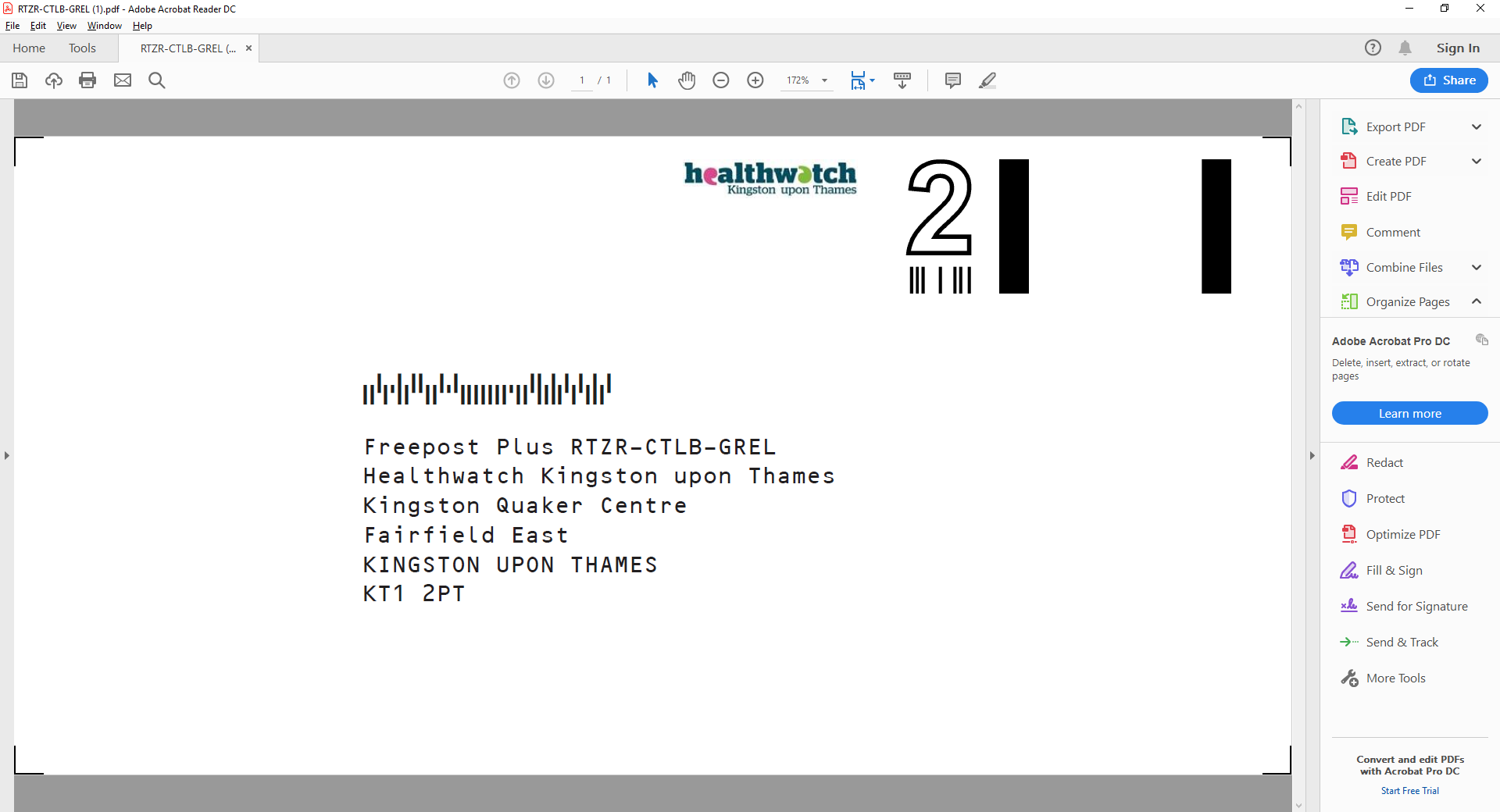 